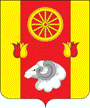 Администрация      Подгорненского сельского поселенияПОСТАНОВЛЕНИЕ03.04.2024	         № 37                      	          с. ПодгорноеОб окончании отопительного сезона 2023 – 2024 гг.            В связи с повышением температуры наружного воздуха и в целях обеспечения температурного режима в учреждениях и организациях поселения,ПОСТАНОВЛЯЮ:           1.Считать 15.04.2024 г. днем окончания отопительного сезона 2023 – 2024г.г.           2.Руководителю подведомственного учреждения (МКУК Подгорненский сельский дом культуры) Ростенко Н.И.  провести обследование отопительных систем на предмет установления перечня работ по подготовке к новому отопительному сезону 2023 – 2024 гг.          3.В срок до 15.04.2024 года подготовить перечень мероприятий по подготовке к отопительному сезону 2023 – 2024 гг.          4.Принять меры по консервации и сохранности оборудования.          5.Ведущему специалисту по вопросам ЖКХ, градостроительства, ЧС и пожарной безопасности информировать об окончании работы отопительных систем службу координаций отраслей ЖКХ, строительства, транспорта и связи Администрации Ремонтненского района в период с 15.04.2024 года по 30.04.2024 года.           6.Контроль за исполнение  постановления возложить на ведущего специалиста по вопросам  ЖКХ, градостроительство, ЧС и пожарной безопасности, вопросам мобилизации Администрации Подгорненского поселения.
Глава Администрации Подгорненскогосельского поселения	   Л. В. Горбатенко